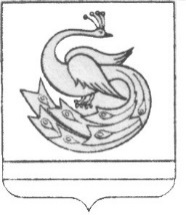 АДМИНИСТРАЦИЯ ПЛАСТОВСКОГО МУНИЦИПАЛЬНОГО РАЙОНАП О С Т А Н О В Л Е Н И Е«_01_» ____11____ 2022 г.                                                                            № _1047Об утверждении Порядка предоставления компенсации расходов на оплату посещения бассейна отдельным категориям  граждан	В соответствии с ч.5 ст.20 Федерального закона от 06.10.2003г. № 131-ФЗ "Об общих принципах организации местного самоуправления в Российской Федерации", ст. 74.1 Бюджетного кодекса Российской Федерации, решением Собрания депутатов Пластовского муниципального района от 24.02.2022г. №18 «О предоставлении права на оказание дополнительных мер социальной поддержки отдельным категориям граждан в Пластовском муниципальном районе», руководствуясь Уставом Пластовского муниципального района администрация Пластовского муниципального районаПОСТАНОВЛЯЕТ:         1. Утвердить Порядок предоставления компенсации расходов на оплату посещения бассейна отдельным категориям  граждан (прилагается).2. Разместить настоящее постановление на официальном сайте администрации Пластовского муниципального района в сети Интернет.3. Организацию выполнения настоящего постановления возложить на заместителя главы Пластовского муниципального района по социальным вопросам Дьячкову Н.С.Глава Пластовскогомуниципального района                                                                     А.Н. ПестряковПриложение                                                                  к постановлению администрации Пластовского муниципального района                                      от «_01_» ___11___ 2022 г. №1047Порядокпредоставления компенсации расходов на оплату посещения бассейна отдельным категориям  граждан  1. Настоящий Порядок предоставления компенсации расходов на оплату посещения бассейна отдельным категориям  граждан (далее - Порядок) разработан в соответствии  с ч.5 ст.20 Федерального закона от 06.10.2003г. № 131-ФЗ "Об общих принципах организации местного самоуправления в Российской Федерации", ст. 74.1 Бюджетного кодекса Российской Федерации, решением Собрания депутатов Пластовского муниципального района от 24.02.2022г. №18 «О предоставлении права на оказание дополнительных мер социальной поддержки отдельным категориям граждан в Пластовском муниципальном районе» и регулирует вопросы предоставления гражданам меры социальной поддержки в виде компенсации расходов на оплату посещения  бассейна (далее – Компенсация)  в размере фактической стоимости абонемента, но не более 1000,00 (одна тысяча) рублей. 2. Финансовое обеспечение Компенсации является расходным обязательством Пластовского муниципального района. 3. Главным  распорядителем  средств местного бюджета по указанному виду расходов является Управление социальной защиты населения Пластовского муниципального района.Главный распорядитель бюджетных средств  осуществляет предоставление Компенсации в пределах  бюджетных обязательств на финансовый год, предусмотренных в бюджете Пластовского муниципального района на указанные выплаты.4. Компенсация предоставляется муниципальным бюджетным учреждением "Комплексный центр социального обслуживания населения Пластовского муниципального района» (далее - Учреждение), за счет средств бюджета Пластовского муниципального района, предусмотренных на реализацию мероприятий	 в рамках муниципальной программы «Социальная поддержка населения Пластовского муниципального района».5. Право на получение Компенсации, вне зависимости от среднедушевого дохода получателя социальных услуг, имеют постоянно зарегистрированные и проживающие на территории Пластовского муниципального района:- инвалиды;- дети – инвалиды.6. Гражданин, имеющий право на получение Компенсации, за счет собственных денежных средств, приобретает  абонемент на посещение бассейна на территории Пластовского муниципального района. Абонемент, вместе с документами, указанными в п.7 настоящего Порядка предоставляет в Учреждение. 7. Документы, являющиеся основанием для выплаты  Компенсации: 1) письменное заявление (от себя лично или через законного представителя) по форме, согласно приложению 1 к настоящему  Порядку;         2) документ, удостоверяющий личность (в случае написания заявления законным представителем инвалида, ребенка-инвалида дополнительно представляется документ, удостоверяющий личность законного представителя инвалида, ребенка-инвалида);3) документ, подтверждающий регистрацию по месту жительства;4) копию документа, подтверждающего регистрацию в системе индивидуального (персонифицированного) учета;          5) справку, подтверждающую факт установления инвалидности, выданной федеральным государственным учреждением медико – социальной экспертизы;	6) реквизиты лицевого счета, открытого в кредитной организации;7) документы, подтверждающие приобретение абонемента на посещение  бассейна (кассовый чек).Документы могут быть поданы гражданином лично, либо направлены с использованием информационно-телекоммуникационных технологий, с последующим представлением подлинников для сверки.При непредставлении гражданином документов, указанных в подпункте 3-5, Учреждение самостоятельно направляет межведомственные запросы в компетентные органы, в том числе посредством системы межведомственного электронного взаимодействия.8. Решение о предоставлении Компенсации и (или) об отказе в ее предоставлении принимается межведомственной комиссией Пластовского муниципального района  по оказанию социальной помощи (далее – Комиссия) в течение 20 рабочих дней со дня обращения гражданина, оформляется протоколом заседания Комиссии.9. Выплата Компенсации осуществляется Учреждением на основании распоряжения Управления социальной защиты населения Пластовского муниципального района путем перечисления денежных средств на лицевой счет гражданина, открытый в кредитной организации, или по расходному кассовому ордеру в течение 10 календарных дней с момента с момента принятия решения о предоставлении Компенсации.10. Компенсация предоставляться одному и тому же гражданину не чаще 1 раза в год.           11. Заявителю может быть отказано в выплате Компенсации в случаях:- представления им неполных и (или) недостоверных сведений об обстоятельствах, послуживших основанием для обращения за единовременной социальной помощью;- представление документов, содержащих исправления, подчистки, помарки, не заверенные в порядке, установленном законодательством Российской Федерации.    12. Учреждение несет ответственность за нецелевое использование средств, выделенных на единовременную социальную помощь.13. Контроль за целевым использованием денежных средств, полученных для выплаты Компенсации осуществляется Управлением социальной защиты населения Пластовского муниципального района.Приложение 1к Порядку предоставления компенсации расходов на оплату посещения бассейна отдельным категориям  гражданДиректору Муниципального бюджетного учреждения «Комплексный центр социального Обслуживания населения Пластовского муниципального района»________________________от гражданина(ки)___________________________________________________________________________________                              (фамилия, имя и отчество)проживающего(ей) по адресу:________________________________________________________________________________                                (индекс, адрес фактического проживания)паспорт __________________________________________,                                   (серия и номер паспорта,____________________________________________                                        кем и когда выдан паспорт)________________________________________________                                  (№ телефона)Заявление  ______________________________________________________________________________________________________________________________________________________________________________________________________________________________________________________________________________________________________________________________________________________________________________________________________________________________________________________________________________________________________________________________На обработку персональных данных о себе в соответствии со статьей 9 Федерального закона от 27 июля 2006 г. № 152-ФЗ «О персональных данных» для включения в реестр получателей социальных услуг _________________________________.            (согласен / не согласен)«_____»______________20____ г.                            ____________  ___________________________                                                                                                             (подпись)                             (Фамилия И.О.)Заполняется специалистом комплексного центра социального обслуживания населенияЗаявление зарегистрировано  «_____»________________20____ г.     №______________